5 jaar Laudato Si' - Alles is met alles verbonden In maart stuurde paus Franciscus via videoboodschap de uitnodiging de wereld in om van 16 mei tot 24 mei een 'Laudato Si'-week' te vieren.  In zijn boodschap herhaalt hij: “Wat voor wereld willen we nalaten aan hen die na ons komen, aan kinderen die opgroeien?” Paus Franciscus hernieuwt de oproep om de schreeuw van de aarde en de schreeuw van de armen niet langer te laten doorgaan: “Laten we zorg dragen voor Gods schepping, het geschenk dat we kregen".  Op 24 mei is er een wereldwijde dag van gebed.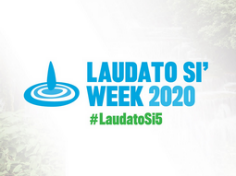 https://netrv.be/laudatosi/649-laudatosi5-5-jaar-laudato-si Gebed voor 24 meiIn een gedeeld gebedsmoment op 24 mei om 12 uur lokale tijd, drukken we onze wens uit voor een solidaire wereld.  Met onderstaand gebed zijn we wereldwijd 'in de Geest' verenigd.  Want alles is met alles verbonden.Barmhartige God,
Schepper van hemel en aarde en alles wat in hen bestaat,
U schiep ons naar uw beeld en vertrouwde ons de zorg toe
voor heel uw schepping, ons gemeenschappelijk huis.U zegende ons met de zon, het water en het weelderige land,
opdat er overvloedig leven zou zijn voor alles wat bestaat.
Open ons verstand en raak ons hart,
zodat we het geschenk van uw schepping behoeden.Wees onze hulp.
Maak ons bewust dat ons gemeenschappelijk huis 
niet alleen van ons is, maar van alle toekomstige generaties,
en dat het onze verantwoordelijkheid is om het te bewaren.Geef dat we er mee zorg voor dragen
dat elk mens beschikt over voldoende voedsel 
en levensnoodzakelijke middelen.
Wees aanwezig in deze moeilijke tijden, vooral bij de armsten
en bij hen die het meeste risico lopen om achtergelaten te worden.Zet onze angst, onze benauwdheid, onze gevoelens van isolatie om 
in hoop, zodat we een echte bekering van het hart kunnen ervaren.
Help ons om creatieve solidariteit te tonen
bij het aanpakken van de gevolgen van de wereldwijde pandemie.Maak ons moedig in ons streven naar algemeen welzijn,
zodat we de veranderingen omarmen die nodig zijn.
Meer dan ooit kunnen we voelen 
dat we allemaal met elkaar verbonden zijn,
wanneer we met concrete inspanningen een antwoord bieden
op “de schreeuw van de aarde en de schreeuw van de armen” .We vragen het U door Christus onze Heer. Amen.